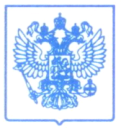    ______________№_________   На №________от ________			       Заказчик:Главное казенное учреждение «Главное инвестиционно-строительное управление Республики Татарстан» A.Kostromina@tatar.ruЗаявитель:ООО «Недра Сибири»nedrasibirirb@yandex.ruЗаявитель:ООО «Кем- Логистик»kemlogistik@mail.ruР Е Ш Е Н И Е по делу № 519-кз/2017о нарушении законодательства в сфере закупок товаров, работ, услугдля обеспечения государственных и муниципальных нуждРезолютивная часть решения оглашена: «7» ноября 2017г.В полном объеме решение изготовлено: «10» ноября 2017 г.г. Казань, ул. Московская, д.55, 2 этаж, каб.201Комиссия Управления Федеральной антимонопольной службы по Республике Татарстан по контролю в сфере закупок товаров, работ, услуг для обеспечения государственных и муниципальных нужд (далее – Комиссия) в составе:рассмотрев жалобу заявителей (вх. № 20789/ж от 27.10.2017 г., 20851/ж от 30.10.2017г.), на действия заказчика при проведении закупки 0311200014617000465 присутствии (отсутствии): - заказчика – Комтроминой А.Э. (доверенность от 20.09.2017г. №293), Багаутдинова Д.Н. (доверенность от 2.10.2017 №304)- заявитель – не явился, извещен,- заявитель – не явился, извещен,У С Т А Н О В И Л А:Извещение о проведении электронного аукциона №0311200014617000465 размещено на официальном сайте Российской Федерации www.zakupki.gov.ru 13.10.2017г. Заказчик – ГОСУДАРСТВЕННОЕ КАЗЕННОЕ УЧРЕЖДЕНИЕ "ГЛАВНОЕ ИНВЕСТИЦИОННО-СТРОИТЕЛЬНОЕ УПРАВЛЕНИЕ РЕСПУБЛИКИ ТАТАРСТАН".Начальная (максимальная) цена контракта — 133 586 834,00 руб.Предмет контракта: 	Выполнение строительно-монтажных и прочих работ, в том числе установка и монтаж оборудования.Способ закупки - электронный аукцион;Дата и время начала подачи заявок - 13.10.2017 17:29;Дата и время окончания подачи заявок – 30.10.2017 10:00;Дата окончания срока рассмотрения первых частей заявок участников – 30.10.2017;Дата проведения аукциона в электронной форме – 02.11.2017 в 10:30.Суть жалобы, по мнению заявителя, в действиях заказчика при проведении закупки содержатся нарушения норм действующего законодательства.Представитель заказчика с доводами, изложенными в жалобе заявителя, не согласился, представил устные и письменные пояснения.Изучив аукционную документацию, Комиссия Татарстанского УФАС России установила, что в пункте 2 раздела 2 «Информационная карта» заказчиком указано, что предметом закупки являются следующие виды работ:1.	Строительство футбольного поля, беговой дорожки, тренажерной и универсальной баскетбольной площадок, летней сцены-эстрады у зданий государственного бюджетного учреждения дополнительного образования "Республиканский детский оздоровительно-образовательный центр "Костер" расположенных по адресу: г. Казань, ул Прибольничная, д.15;2.	Завершение строительства вспомогательного здания к зданию муниципального бюджетного общеобразовательного учреждения "Гимназия № 3", расположенного по адресу: г.Казань, ул.М.Горького, д.16/7;3.	Строительно-монтажные работы на территории комплекса, расположенного по ул.Габдуллы Тукая, д.38 и д.40 в г.Казани;4.	Строительство здания лечебного корпуса станции по спасению, передержке и возвращению в естественную среду обитания редких видов животных, устройство вольеров, забора и подъездных путей.Таким образом, предметом вышеуказанной закупки является выполнение строительно-монтажных и прочих работ, в том числе установка и монтаж оборудования. Согласно доводам заявителя, предметом закупки является строительство объектов, имеющие различные функциональные характеристики.Вместе с тем, указанные выше муниципальные образования находятся на удаленном расстоянии друг от друга.Согласно пояснениям заказчика, частью 1 статьи 12 Федерального закона от 05.04.2013 №44-ФЗ «О контрактной системе в сфере закупок товаров, работ, услуг для обеспечения государственных и муниципальных нужд» государственные органы, органы управления государственными внебюджетными фондами, муниципальные органы, казенные учреждения, иные юридические лица в случаях, установленных настоящим Федеральным законом, при планировании и осуществлении закупок должны исходить из необходимости достижения заданных результатов обеспечения государственных и муниципальных нужд.Следовательно, основной задачей законодательства, устанавливающего порядок проведения торгов, является не столько обеспечение максимально широкого круга участников закупок, сколько выявление в результате торгов лица, исполнение контракта которым в наибольшей степени будет отвечать целям эффективности и результативности обеспечения государственных и муниципальных нужд.Предметом рассматриваемого аукциона являются работы, технологически и функционально связанные между собой, исполнение которых в отдельности друг от друга невозможно, поскольку выполнение одних работ без одновременного и последовательного выполнения других затруднительно и экономически нецелесообразно, кроме того все объекты являются социально значимыми. Указанное формирование лота позволяет обеспечить качественное выполнение работ и рациональное использование бюджетных средств.Комиссия по результатам рассмотрения доводов заявителя на действия заказчика и позиции заказчика приходит к следующим выводам.Заказчиком в извещении и в документации установлены дополнительные требования к участникам в соответствии с постановлением Правительства РФ от 4 февраля 2015 г. №99: наличие опыта исполнения (с учетом правопреемства) контракта (договора) на выполнение работ по строительству, реконструкции и капитальному ремонту объектов капитального строительства за последние 3 года до даты окончания срока подачи заявок на участие в аукционе. При этом стоимость ранее исполненного контракта (договора) должна составлять не менее 20 процентов начальной (максимальной) цены контракта, указанной в документации об аукционе. Таким образом, учитывая, что начальная максимальная цена контракта составляет 133 586 834,00 рублей, 20 процентов начальной (максимальной) цены контракта – 26 717 366, 8 рублей. В случае если бы заказчик не укрупнил лот не функционально схожих, данная сумма была бы значительно ниже, что привело бы к увеличению количества участников.В соответствии со статьей 6 Закона о контрактной системе, контрактная система в сфере закупок основывается на принципах открытости, прозрачности информации о контрактной системе в сфере закупок, обеспечения конкуренции, профессионализма заказчиков, стимулирования инноваций, единства контрактной системы в сфере закупок, ответственности за результативность обеспечения государственных и муниципальных нужд, эффективности осуществления закупок.В соответствии с частью 2 статьи 8 Закона о контрактной системе, конкуренция при осуществлении закупок должна быть основана на соблюдении принципа добросовестной ценовой и неценовой конкуренции между участниками закупок в целях выявления лучших условий поставок товаров, выполнения работ, оказания услуг. Запрещается совершение заказчиками, специализированными организациями, их должностными лицами, комиссиями по осуществлению закупок, членами таких комиссий, участниками закупок любых действий, которые противоречат требованиям настоящего Федерального закона, в том числе приводят к ограничению конкуренции, в частности к необоснованному ограничению числа участников закупок.Кроме того, согласно части 1 статьи 17 Федерального закона от 26.07.2006 №135-ФЗ «О защите конкуренции» (далее - Закон о защите конкуренции), при проведении торгов запрещаются действия, которые приводят или могут привести к недопущению, ограничению или устранению конкуренции.В соответствии с пунктом 1 части 1 статьи 64 Закона о контрактной системе документация об электронном аукционе должна содержать наименование и описание объекта закупки и условия контракта в соответствии со статьей 33 настоящего Федерального закона, в том числе обоснование начальной (максимальной) цены контракта.В силу пункта 1 части 1 статьи 33 Федерального закона от 05.04.2013 №44-ФЗ «О контрактной системе в сфере закупок товаров, работ, услуг для обеспечения государственных и муниципальных нужд», описание объекта закупки должно носить объективный характер. В описании объекта закупки указываются функциональные, технические и качественные характеристики, эксплуатационные характеристики объекта закупки (при необходимости). В описание объекта закупки не должны включаться требования или указания в отношении товарных знаков, знаков обслуживания, фирменных наименований, патентов, полезных моделей, промышленных образцов, наименование места происхождения товара или наименование производителя, а также требования к товарам, информации, работам, услугам при условии, что такие требования влекут за собой ограничение количества участников закупки, за исключением случаев, если не имеется другого способа, обеспечивающего более точное и четкое описание характеристик объекта закупки.Исходя из буквального толкования и смысла вышеуказанных норм, запрещаются любые действия, которые приводят или могут привести к недопущению, ограничению или устранению конкуренции при проведении торгов.Укрупнения лотов проявляет себя в вытеснении малых, экономически слабых хозяйствующих субъектов, не способных либо освоить такой крупный лот, либо выполнить требование об обеспечении исполнения контракта. Обладая индивидуально-определенными потребительскими свойствами, каждый объект, подлежащий выполнению работ по строительству биологических очистных сооружений в населенных пунктах Республики Татарстан, привлекает к торгам определенный круг потребителей. Объединение в один лот различные объекты строительства, расположенные в различных муниципальных образованиях Республики Татарстан, обладающих индивидуальными, различными потребительскими и функциональными свойствами, ведет к отказу от участия в торгах лиц, заинтересованных в строительстве объекта с определенными потребительскими и функциональными характеристиками. Учитывая вышеизложенное, Комиссия Татарстанского УФАС России приходит к выводу, что заказчик необоснованно укрупнил лот по объектам функционально  не связанных и не схожих между собой, что привело к ограничению конкуренции и нарушению требований пункта 1 части 1 статьи 64 с отсылочной нормой на пункт 1 части 1 статьи 33 Закона о контрактной системе.Исходя из вышеуказанного, руководствуясь пунктом 2 части 22 статьи 99, частью 8 статьи 106  Федерального закона от 05.04.2013 N 44-ФЗ «О контрактной системе в сфере закупок товаров, работ, услуг для обеспечения государственных и муниципальных нужд», КомиссияР Е Ш И Л А:1. Признать жалобу заявителей ООО «Недра Сибири», ООО «КЕМ-ЛОГИСТИК» (вх. № 20789/ж от 27.10.2017 г., 20851/ж от 30.10.2017г.), на действия заказчика - Главное казенное учреждение «Главное инвестиционно-строительное управление Республики Татарстан» при проведении закупки 0311200014617000465 на предмет: Выполнение строительно-монтажных и прочих работ, в том числе установка и монтаж оборудования, обоснованной.2. Признать заказчика – Главное казенное учреждение «Главное инвестиционно-строительное управление Республики Татарстан» нарушившим  требования пункта 1 части 1 статьи 64 с отсылочной нормой на пункт 1 части 1 статьи 33 Федерального закона от 05.04.2013г. № 44-ФЗ «О контрактной системе в сфере закупок товаров, работ, услуг для обеспечения государственных и муниципальных нужд».3. Выдать заказчику – Главное казенное учреждение «Главное инвестиционно-строительное управление Республики Татарстан», оператору электронной площадки – АО «Агентство по государственному заказу, инвестиционной деятельности и межрегиональным связям Республики Татарстан» предписание об устранении нарушений требований действующего законодательства Российской Федерации о контрактной системе.4. Передать в установленном порядке материалы должностному лицу Управления Федеральной антимонопольной службы по Республике Татарстан для рассмотрения вопроса о необходимости возбуждения административного производства в отношении лиц, допустивших нарушение норм законодательства Российской Федерации о контрактной системе.Решение Комиссии может быть обжаловано в судебном порядке в течение трех месяцев со дня его принятия.Исп. Амирова В.Р. тел. (843) 238-24-86Зам. председателя Комиссии:Яфизов А.А. – начальника отдела,Членов Комиссии:Амирова В.Р. – ведущего специалиста-эксперта,Карама Й.М. – специалиста 1 разрядаЗам. председателя Комиссии:                                         Яфизов А.А.Члены Комиссии:                           Амирова В.Р.Карама Й.М.